Тематическое занятие «Покормите птиц зимой!»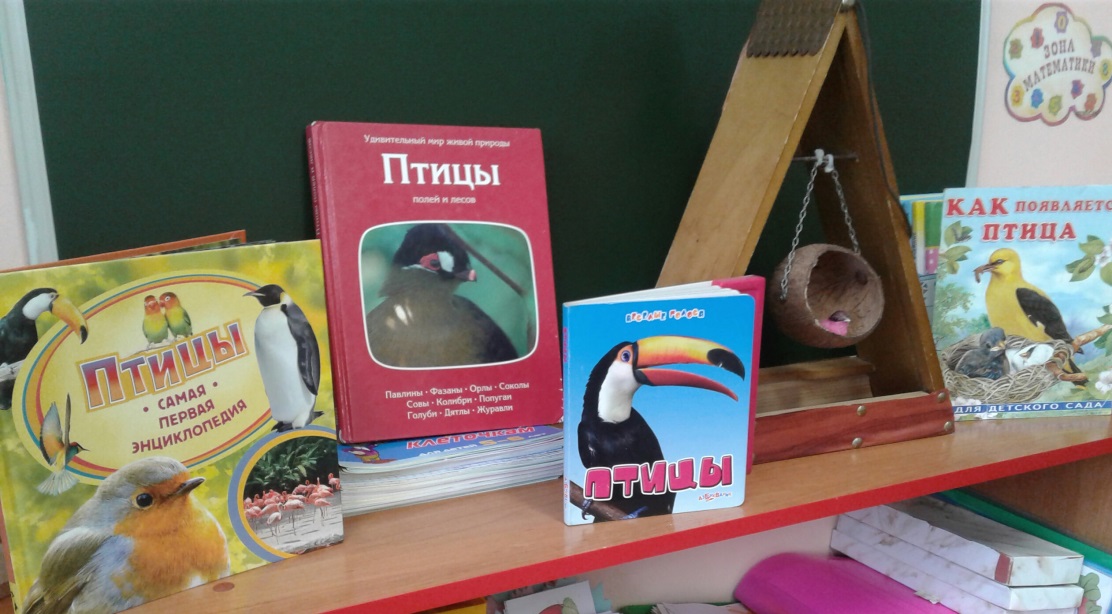 Цели: вызвать сочувствие к голодающим и замерзающим зимой птицам. Научить проявлять заботу о них. Расширить знания детей о птицах. Обратить внимание детей на трудное существование птиц, воспитывать бережное к ним отношение; выявить познавательные интересы детей и развивать их творческие способности.Задачи: формировать обобщенное представление о зимующих и перелётных птицах, углубить представление о причинах отлёта птиц; умение сочувствовать, сопереживать зимующим птицам, накормить их; научить выделять их характерные особенности, воспитать осознанно-правильное отношение к природе.Оборудование:  кормушки с кормом, книги по теме, карточки с изображением птиц, аудиозаписи голосов птиц, альбом, краски, кисть, вода, маленькая птичка.Ход занятия:Организационный момент«Различаемся мы цветом, встретишь нас зимой и летомЕсли крыльями взмахнём, будем в небе голубом.Мы умеем щебетать, каркать, петь и ворковать.Нас зимой вы подкормите.Дети, кто мы? назовите»Чтоб от вредных насекомыхСады цветущие не гибли зряВсегда, в любое время годаБерегите всяких птиц, друзья.Каких птиц вы знаете? 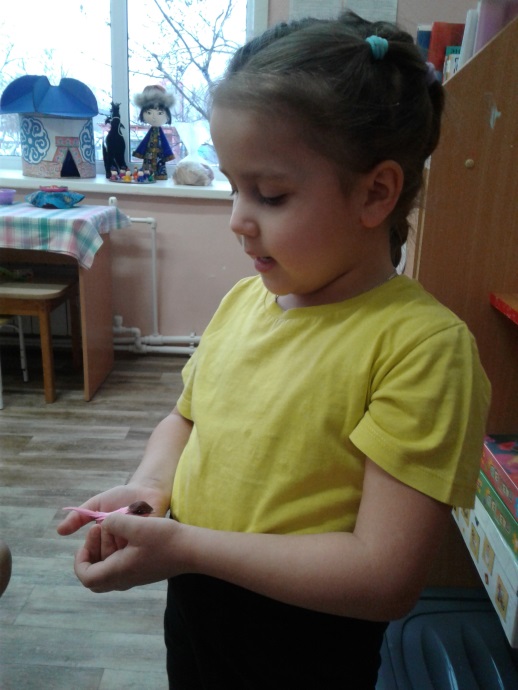 Как мы называем птиц, которые зимуют у нас? (Зимующие.)Как называют птиц, которые прилетают к нам весной? (Перелётные.)Почему же перелётные птицы не могут оставаться в наших краях, а зимующие – могут?Как перелётные птицы узнают о том, что пора отправляться в путь? Ближе к осени дни становятся короче. Это и служит для них сигналом – пора отправляться в путь.Исчезают насекомые – они прячутся в трещины коры деревьев, щели заборов, домов, в сухие листья деревьев.Трава увядает.Вода в водоёмах, реках замерзает.Почва покрывается снегом.Тепла становится все меньше и меньше.Игра «Отгадай загадку»А у нас игра сейчас.Я прочту стихи для вас.Я начну, а вы кончайте.Дружно вместе отвечайте.Вещунья – белобока,А зовут её …(Сорока)Жёлтое брюшко у маленькой птички,А зовут её …(Синичка)Чёрная, как вар,Кричит: «Карр! »(Ворона)Чик – чирик! К зёрнышкам прыг!Клюй, не робей! Кто это?(Воробей)Красногрудый, чернокрылый,Любит ягоды клевать.С первым снегом на рябинеОн появится опять.(Снегирь)Всю ночь летает.Мышей добывает.А станет светло –Спать ляжет в дупло.(Сова)Всё время стучит,Деревья долбит.Но их не калечит,А только лечит.(Дятел)Белый бок, серый бокВоркует нежно …(Голубок)- Чем похожи все птицы? (у птиц есть клюв, крылья, перья).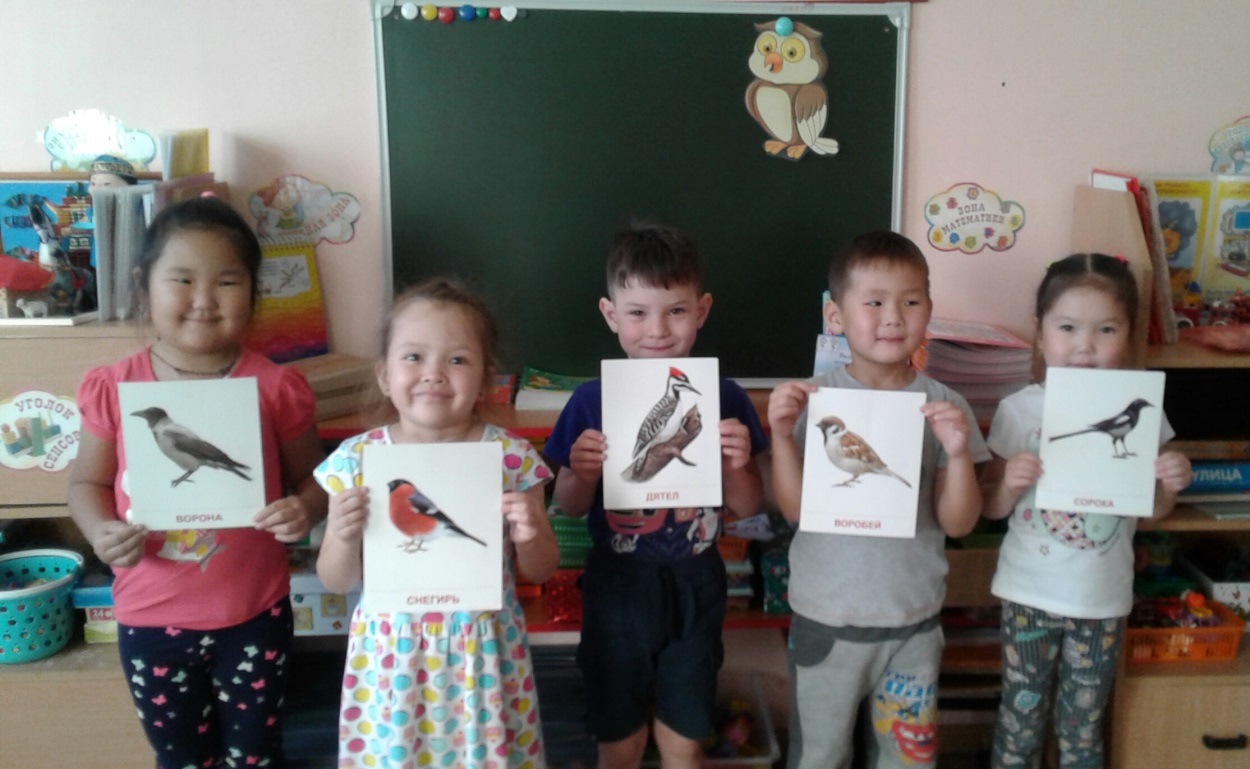 -Чем они отличаются? (величиной, формой хвоста, размером крыльев) .-А для чего птицам нужны перья? -Все ли перья у птицы одинаковые?В крыльях маховые перья – помогают во время полёта.В хвосте рулевые перья – направляют полётПуховые перья – защищают от ушибов, царапин, от жары, от холода, от намокания, пересыхания.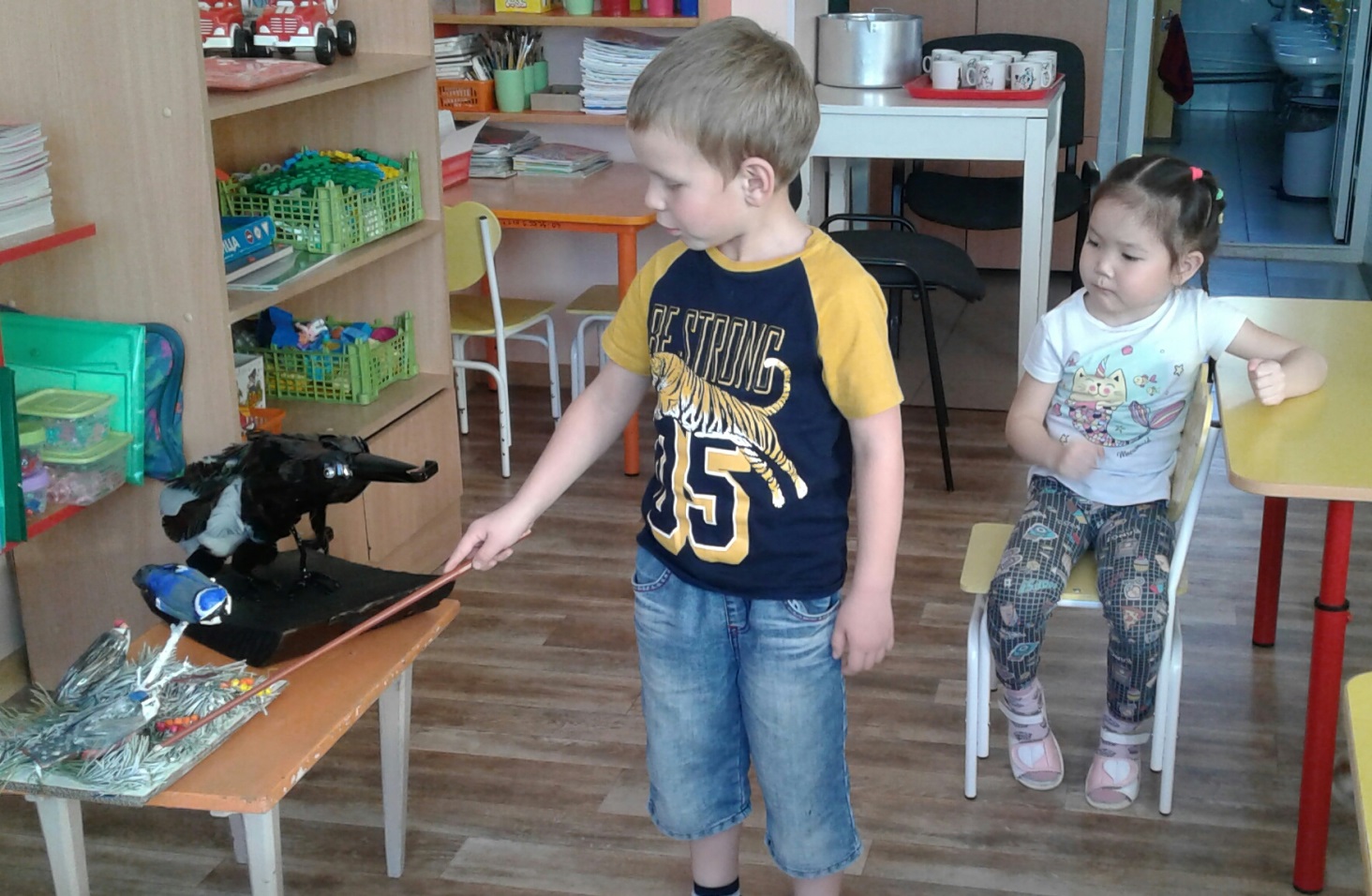 Не все птицы улетают от нас, некоторые остаются.Какие? А что произойдёт, если у нас не будет птиц?Как мы можем помочь птицам зимой, весной.Практическая работа – дети рисуют кормушки для птиц.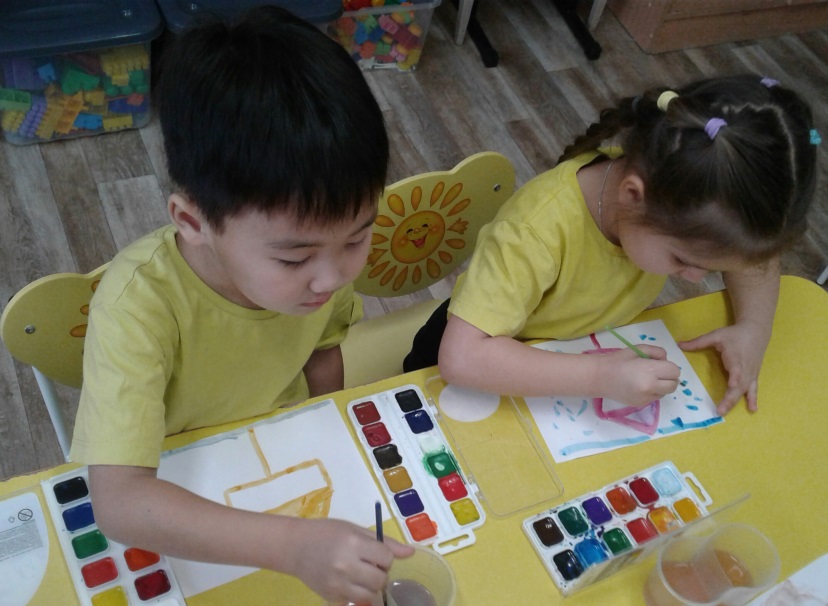 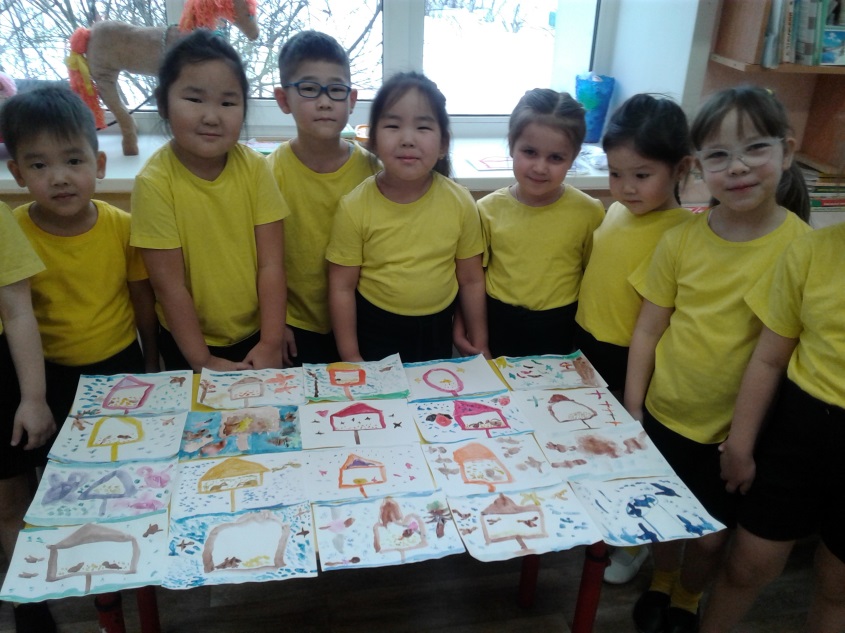 Подвешивание кормушек на участке детского сада.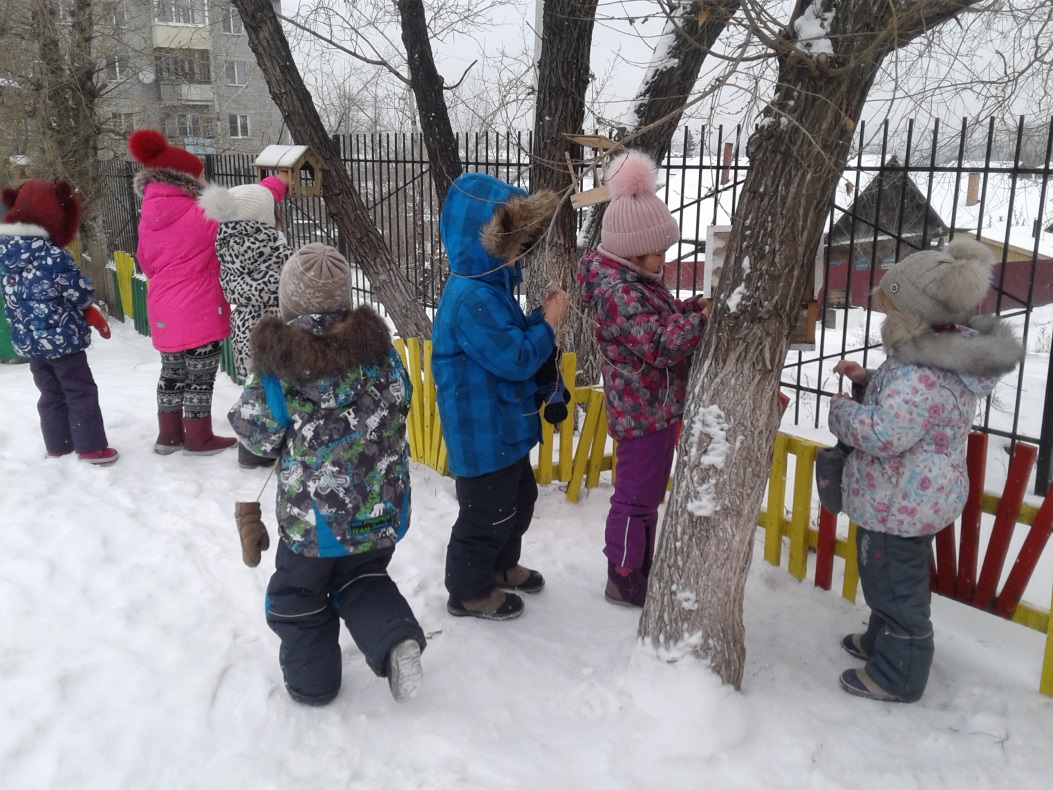 Ребята, устройте для ваших питомцев кормушки и птичьи столовые дома. Можно прямо из окна вывесить на верёвках дощечку и сыпать на неё корм.Даже если наша жизнь и профессия не будут связаны с природой и птицами – не забывайте о них. Беречь природу – охранять свою жизнь. Любить животных – значит любить своих близких. Каждая кормушка, каждая горсть зерна поможет спасти от гибели не одного пернатого певуна.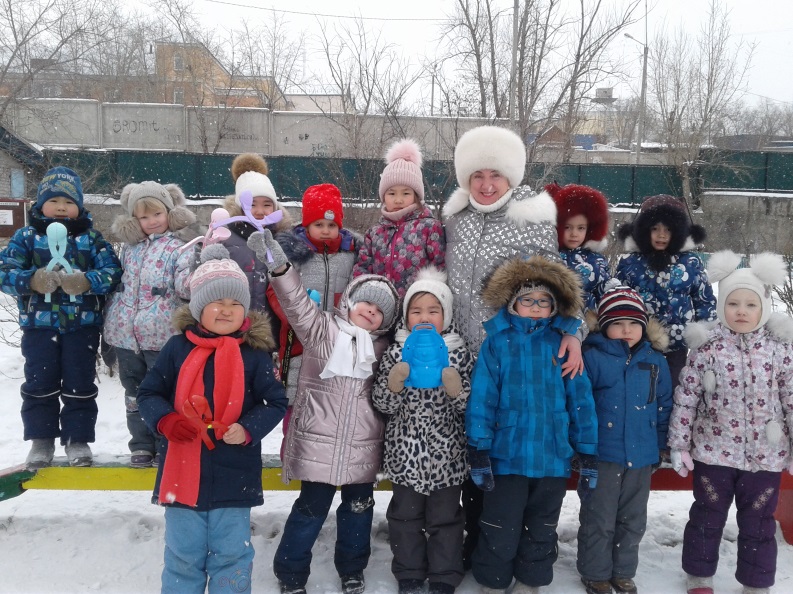 